1. MotivateWhat is something you remember loving dearly as a child that you eventually outgrew? teddy bearspecial blanketfavorite shirtspecial toyyour first big boy/girl beda favorite book your folks read to youa favorite song or story on a record or tapea favorite TV show (Capt. Kangaroo, Sesame St., etc.)your own car seata special wallet, coin purse, little girl’s pursea ball cap or little girl’s “go-to-church” hat2. TransitionOur fondness for children’s personal items wanes with maturity.Our love for our Savior must not fade away over time.When we ground everything we do in love for Christ we will keep our relationship to Him alive.3. Bible Study3.1 Be Known for Your Good WorksListen for good deeds done.Revelation 2:1-3 (NIV)  "To the angel of the church in Ephesus write: These are the words of him who holds the seven stars in his right hand and walks among the seven golden lampstands:  2  I know your deeds, your hard work and your perseverance. I know that you cannot tolerate wicked men, that you have tested those who claim to be apostles but are not, and have found them false.  3  You have persevered and have endured hardships for my name, and have not grown weary.To whom is this message given? the “angel of the church” in Ephesuscould actually mean there is an angel that watches over a churchan angel is a “messenger” from Godprobably means the pastor or leader of the churchWhat two assurances come from the way in which the Lord identified Himself? He holds the “stars” of the churchesHe walks among the golden lampstands of the churchesGod is present and close by the churches, not just peering at them from distant heavenFor what was the church at Ephesus to be commended?their deedshard workperseveranceintolerance for wickednessclose attention to people’s lives measuring up to their claimsendured hardships for Christhad not grown weary in serving the LordWhere is your church succeeding based on these verses?  What are some of the ministries you are known for?great musicactive youth groupgood preachinginteresting Bible studiesbusy small groups (Sunday school classes, connect groups)involved in support of local city missionvisitation, door to door outreachmission trips by youth, adultsbenevolent ministriessummer camp for youthVBSnew-Christian classesseveral new baptisms per monthWhat things do people do that say that show or demonstrate who or what is most important in their lives?how you  spend your moneywhat you spend your time onwho you spend your time withis your Bible worn out from reading it or from just carrying it around?is your TV remote worn out because that’s how you spend much of the day?does your family look forward to worshiping together?How would you compare and contrast doing things for Jesus and spending time with Jesus?3.2 Love for Christ Motivates Good WorksListen for a criticism.Revelation 2:4-6 (NIV)   Yet I hold this against you: You have forsaken your first love.  5  Remember the height from which you have fallen! Repent and do the things you did at first. If you do not repent, I will come to you and remove your lampstand from its place.  6  But you have this in your favor: You hate the practices of the Nicolaitans, which I also hate.What does verse 4 reveal about the Lord’s knowledge of His church? God sees in our lives, our churches beyond what is visible on the surfaceGod knows our hearts – as individuals, as a churchHe knows where we need to change our livesHe is constantly working to make us more like himselfWhat expectation of the Lord is implied by His pointing out their deficiency? we should be loving God more than anything else, more than anyone elsesome folks had actually declined in love for Godthere was a droop in the graph, not a constant growthat the very least there had been a leveling off or plateau … their love for Christ was not increasingIf a church is doing good and right, why does a drift from love need to be a concern? shows a spiritual health problemlike a child who stops growing physically or mentally – we look for why … nutrition, a disease, etc.spiritual growth should be continuous and positiveHow did the church at Ephesus need to change?  What three steps were they  to take to return to the fervency that had once characterized their service to the Lord?remember what your relationship to God used to be likerepent – turn away from current attitudes and actionsdo the things you did at firstWhat does it mean to repent?    What does it look like for a person who is already a Christian to repent?for either the unbeliever of the Christian, to repent means to turn away from what you have been doing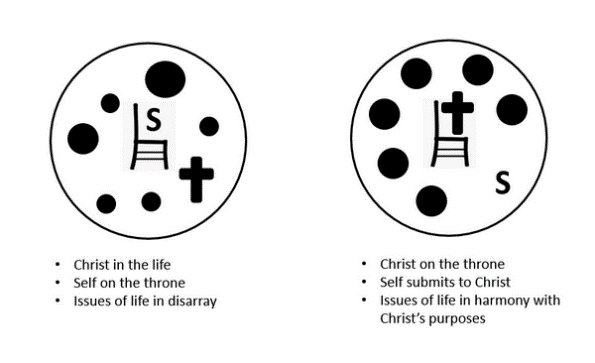 then turn to Godturn to His forgivenessturn (or return) to His rule in your lifeturn (or return) to the attitudes and actions which please and glorify the Lord3.3 One Day Dwell with Christ ForeverListen for Jesus promise.Revelation 2:7 (NIV)  He who has an ear, let him hear what the Spirit says to the churches. To him who overcomes, I will give the right to eat from the tree of life, which is in the paradise of God.What does Jesus promise to those who hear and heed His Word?given the right to eat from the “tree of life”experience the “paradise of God”an ongoing relationship with Godcloser fellowship with the Lordspiritual blessingsWhat prior Biblical event and place do the symbols in this verse bring to mind?the Garden of EdenAdam and Eve living theredaily close fellowship with GodWhat practices have helped you hear and follow the Holy Spirit?  How can we keep our commitment to Christ from waning over time?daily reading of God’s Wordthinking about what it says and applying it to your lifeongoing communication with Godtwo-way communication – reading what He says, talking to Him in prayerbringing to Him Adoration, Confession, Thanksgiving, Supplication (A.C.T.S.)How do we train ourselves to listen to what the Holy Spirit says throughout the day?be attentive to God’s working in the world around youeven to note the beauty of nature and thank God for His creationfocus on a particular concept of Scripture which you have recently read and apply it to different situations you face each daysay a short prayer for those you encounter who need God’s helpWhat are some costs and benefits when it comes to listening to the Spirit’s communications to us?ApplicationListen.Take some time each day to spend alone with God. Read Scripture, and as you read, ask God to help you hear what the Spirit is saying. Resolve to obey and act on what you read.Love. Make a list of ways God has revealed His love to you. Pray and express your love to Him in return. Ask God to help you love Him in return and to keep that love in the forefront of everything you do.Return. Throughout the COVID-19 pandemic, many believers got out of the habit of attending a worship service or Bible study group. With a mindset of “return to your first love,” graciously encourage others to come back to sharing life with the body of Christ through worship and group study.Crossword PuzzleClues and words taken from Rev. 2:1 – 7 (NIV) 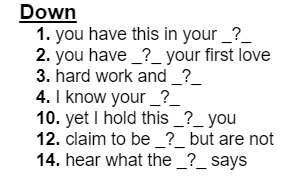 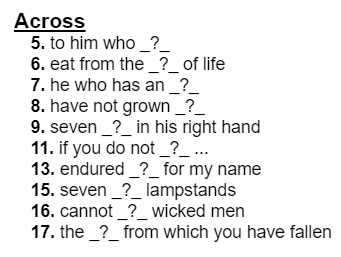 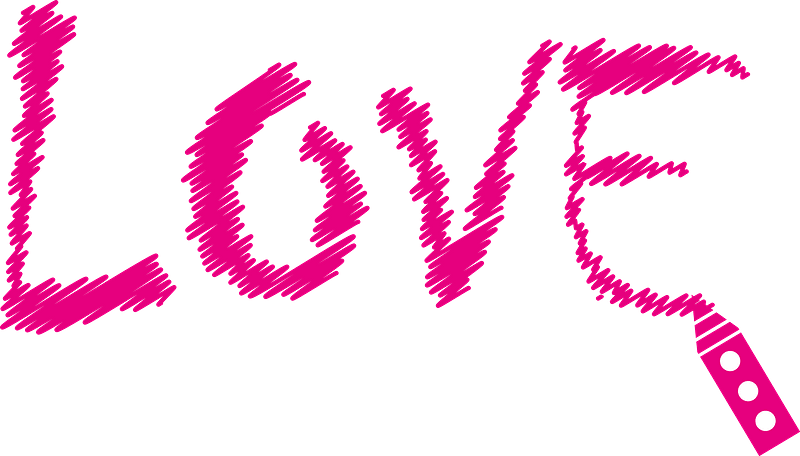 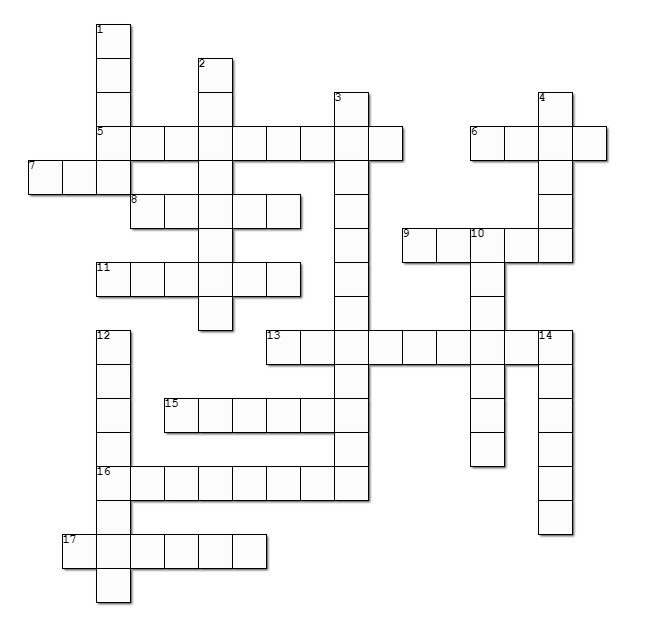 They are similar …They are different …what you do demonstrates what is important to youdoing things for Jesus does take timehow you spend your time is  an indicator of your dedication to the Lordyou can do some of these things without being “with” Jesuspersonal relationships are not built entirely on doing thingsa personal relationship is built on being with someone and focusing on getting to know the person, interaction, communicationCostsBenefitsobedience is requiredmust submit to SomeoneGod desires and deservers our fear/awe of  Himmeans you will tithe and give of your resourcesGod’s gracious rule in your lifeforgivenesspeace,  joy (and the rest of the Fruit of the Spirit)assuranceGod’s limitless supply of all your resources